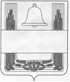 СОВЕТ ДЕПУТАТОВ СЕЛЬСКОГО ПОСЕЛЕНИЯ СИНДЯКИНСКИЙ  СЕЛЬСОВЕТ ХЛЕВЕНСКОГО МУНИЦИПАЛЬНОГО РАЙОНА ЛИПЕЦКОЙ ОБЛАСТИ РОССИЙСКОЙ ФЕДЕРАЦИИПятая  сессия шестого   созываРЕШЕНИЕ17 февраля 2021 года                        с. Синдякино                                    № 20О внесении изменений в Положение "О порядке формирования, ведения и обязательного опубликования Перечня муниципального имущества сельского поселения Синдякинский  сельсовет Хлевенского муниципального района Липецкой области, свободного от прав третьих лиц (за исключением права хозяйственного ведения, права оперативного управления, а также имущественных прав субъектов малого и среднего предпринимательства), предназначенного для передачи во владение и (или) в пользование субъектам малого и среднего предпринимательства и организациям, образующим инфраструктуру поддержки субъектов малого и среднего предпринимательства", принятое решением Совета депутатов сельского поселения Синдякинский  сельсовет Хлевенского муниципального района от 01.09.2020 года №149Рассмотрев представленный главой администрации сельского поселения Синдякинский  сельсовет Хлевенского муниципального района проект "Изменений в Положение "О порядке формирования, ведения и обязательного опубликования Перечня муниципального имущества сельского поселения Синдякинский  сельсовет Хлевенского муниципального района Липецкой области, свободного от прав третьих лиц (за исключением права хозяйственного ведения, права оперативного управления, а также имущественных прав субъектов малого и среднего предпринимательства), предназначенного для передачи во владение и (или) в пользование субъектам малого и среднего предпринимательства и организациям, образующим инфраструктуру поддержки субъектов малого и среднего предпринимательства", принятое решением Совета депутатов сельского поселения Синдякинский  сельсовет Хлевенского муниципального района от 01.09..2020 года №149, в соответствии с Уставом сельского поселения Синдякинский  сельсовет Хлевенского муниципального района, Совет депутатов сельского поселения Синдякинский  сельсовет Хлевенского муниципального районаРЕШИЛ:1. Внести Изменения в Положение "О порядке формирования, ведения и обязательного опубликования Перечня муниципального имущества сельского поселения Синдякинский  сельсовет Хлевенского муниципального района Липецкой области, свободного от прав третьих лиц (за исключением права хозяйственного ведения, права оперативного управления, а также имущественных прав субъектов малого и среднего предпринимательства), предназначенного для передачи во владение и (или) в пользование субъектам малого и среднего предпринимательства и организациям, образующим инфраструктуру поддержки субъектов малого и среднего предпринимательства", принятое решением Совета депутатов сельского поселения Синдякинский  сельсовет Хлевенского муниципального района от 01.09..2020 года №149.2. Направить "Изменения в Положение "О порядке формирования, ведения и обязательного опубликования Перечня муниципального имущества сельского поселения Синдякинский  сельсовет Хлевенского муниципального района Липецкой области, свободного от прав третьих лиц (за исключением права хозяйственного ведения, права оперативного управления, а также имущественных прав субъектов малого и среднего предпринимательства), предназначенного для передачи во владение и (или) в пользование субъектам малого и среднего предпринимательства и организациям, образующим инфраструктуру поддержки субъектов малого и среднего предпринимательства" главе сельского поселения Синдякинский  сельсовет Хлевенского муниципального района для подписания и официального обнародования.3. Настоящее решение вступает в силу со дня его принятия.Председатель Совета  депутатовсельского поселения Синдякинский  сельсовет                        А.В.ЩербатыхПриложение  к решению  Совета депутатов сельского поселения Синдякинский  сельсовет Хлевенского  муниципального района  от 17.02.2021г  N 20Изменения в Положение  "О порядке формирования, ведения и обязательного опубликования Перечня муниципального имущества сельского поселения Синдякинский  сельсовет Хлевенского муниципального района Липецкой области, свободного от прав третьих лиц (за исключением права хозяйственного ведения, права оперативного управления, а также имущественных прав субъектов малого и среднего предпринимательства), предназначенного для передачи во владение и (или) в пользование субъектам малого и среднего предпринимательства и организациям, образующим инфраструктуру поддержки субъектов малого и среднего предпринимательства"Статья 1.Внести в Положение "О порядке формирования, ведения и обязательного опубликования Перечня муниципального имущества сельского поселения Синдякинский  сельсовет Хлевенского муниципального района Липецкой области, свободного от прав третьих лиц (за исключением права хозяйственного ведения, права оперативного управления, а также имущественных прав субъектов малого и среднего предпринимательства), предназначенного для передачи во владение и (или) в пользование субъектам малого и среднего предпринимательства и организациям, образующим инфраструктуру поддержки субъектов малого и среднего предпринимательства", принятое решением Совета депутатов сельского поселения Синдякинский  сельсовет Хлевенского муниципального района Липецкой области  от 01.09.2020 года №149, следующие изменения и дополнения:1. Пункт 1.3 Раздела 1 изложить в следующей редакции:"1.3. Имущество, находящееся в муниципальной собственности сельского поселения Синдякинский  сельсовет Хлевенского муниципального района Липецкой области (далее - имущество), включенное в Перечень, предназначено для предоставления его во владение и (или) в пользование на долгосрочной основе (в том числе по льготным ставкам арендной платы) субъектам малого и среднего предпринимательства (далее - субъекты МСП), организациям, образующим инфраструктуру поддержки субъектов МСП, а также физическим лицам, не являющимся индивидуальными предпринимателями и применяющим специальный налоговый режим "Налог на профессиональный доход".2. Пункт 1.5 Раздела 1 дополнить словами:"...и в случаях, указанных в подпунктах 6, 8 и 9 пункта 2 статьи 39.3 Земельного кодекса Российской Федерации".3. Раздел 1 дополнить пунктом 1.6 следующего содержания:"1.6. В отношении муниципального имущества запрещаются переуступка прав пользования им, передача прав пользования им в залог и внесение прав пользования таким имуществом в уставный капитал любых других субъектов хозяйственной деятельности, передача третьим лицам прав и обязанностей по договорам аренды такого имущества (перенаем), передача в субаренду, за исключением предоставления такого имущества в субаренду субъектам малого и среднего предпринимательства организациями, образующими инфраструктуру поддержки субъектов малого и среднего предпринимательства, и в случае, если в субаренду предоставляется имущество, предусмотренное пунктом 14 части 1 статьи 17.1 Федерального закона от 26.07.2006 года № 135-ФЗ "О защите конкуренции".4. Пункт 2.3 Раздела 2 дополнить следующими подпунктами:«4) в отношении которого федеральными законами установлен запрет на его передачу во временное владение и (или) пользование, в том числе в аренду на торгах или без проведения торгов;5) являющееся объектом религиозного назначения;6) являющееся объектом незавершенного строительства, объектом жилищного фонда или объектом сети инженерно-технического обеспечения, к которому подключен объект жилищного фонда;7) признанное аварийным и подлежащим сносу или реконструкции;8) земельный участок предназначен для ведения личного подсобного хозяйства, огородничества, садоводства, индивидуального жилищного строительства;9) земельный участок относится к земельным участкам, предусмотренным подпунктами 1-10, 13-15, 18 и 19 пункта 8 статьи 39.11 Земельного кодекса Российской Федерации, за исключением земельных участков, предоставленных в аренду субъектам малого и среднего предпринимательства;10) муниципальное движимое имущество относится к имуществу, которое теряет свои натуральные свойства в процессе его использования (потребляемым вещам), к имуществу, срок службы которого составляет менее 5 лет или которое не подлежит предоставлению в аренду на срок 5 лет и более в соответствии с законодательством Российской Федерации."5. Пункт 2.7. Раздела 2 изложить в следующей редакции:"2.7. Утверждение Перечня, внесение сведений о муниципальном имуществе в Перечень (в том числе ежегодное дополнение), исключение сведений о муниципальном имуществе из Перечня, а также внесение других изменений в Перечень осуществляются постановлением администрации сельского поселения Синдякинский  сельсовет Хлевенского муниципального района Липецкой области по собственной инициативе либо с учетом письменных рекомендаций и предложений рабочей группы по вопросам оказания имущественной поддержки субъектам малого и среднего предпринимательства на территории сельского поселения Синдякинский  сельсовет Хлевенского муниципального района Липецкой области (далее - рабочая группа), письменных предложений федеральных органов исполнительной власти, государственных органов Липецкой области, органов местного самоуправления сельского поселения Синдякинский  сельсовет Хлевенского муниципального района Липецкой области, муниципальных учреждений, владеющих муниципальным имуществом на праве оперативного управления (с согласия органа, уполномоченного на согласование сделки с соответствующим имуществом), акционерного общества "Федеральная корпорация по развитию малого и среднего предпринимательства", некоммерческих организаций, выражающих интересы субъектов малого и среднего предпринимательства, организаций, образующих инфраструктуру поддержки субъектов малого и среднего предпринимательства. Поступившие рекомендации и предложения подлежат регистрации не позднее рабочего дня, следующего за днем их поступления в администрацию сельского поселения Синдякинский  сельсовет Хлевенского муниципального района Липецкой области.В случае внесения изменений в Реестр муниципального имущества сельского поселения Синдякинский  сельсовет Хлевенского муниципального района Липецкой области в отношении муниципального имущества, включенного в перечень, администрацией сельского поселения Синдякинский  сельсовет Хлевенского муниципального района Липецкой области в течение 30 календарных дней обеспечивается внесение соответствующих изменений в отношении муниципального имущества в Перечень".Статья 2.Настоящие Изменения вступает в силу со дня их официального обнародования.Глава сельского поселениясельского поселения  Синдякинский  сельсовет                    В.В.Худяков